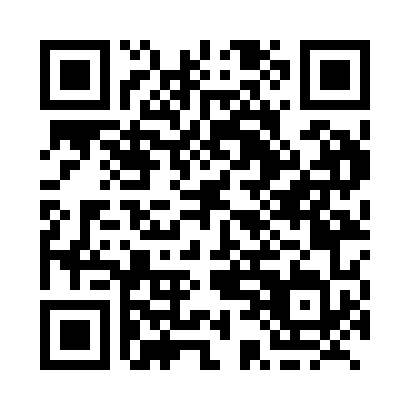 Prayer times for Codette, Saskatchewan, CanadaMon 1 Jul 2024 - Wed 31 Jul 2024High Latitude Method: Angle Based RulePrayer Calculation Method: Islamic Society of North AmericaAsar Calculation Method: HanafiPrayer times provided by https://www.salahtimes.comDateDayFajrSunriseDhuhrAsrMaghribIsha1Mon2:474:341:006:409:2611:132Tue2:474:341:006:409:2611:133Wed2:484:351:016:409:2611:134Thu2:484:361:016:409:2511:135Fri2:494:371:016:409:2411:136Sat2:494:381:016:399:2411:127Sun2:504:391:016:399:2311:128Mon2:514:401:016:399:2211:129Tue2:514:411:026:389:2111:1110Wed2:524:421:026:389:2111:1111Thu2:524:431:026:389:2011:1112Fri2:534:451:026:379:1911:1013Sat2:544:461:026:379:1811:1014Sun2:544:471:026:369:1711:0915Mon2:554:481:026:369:1511:0916Tue2:564:501:026:359:1411:0817Wed2:574:511:026:349:1311:0818Thu2:574:521:026:349:1211:0719Fri2:584:541:036:339:1011:0620Sat2:594:551:036:329:0911:0621Sun2:594:571:036:329:0811:0522Mon3:004:581:036:319:0611:0423Tue3:015:001:036:309:0511:0424Wed3:025:011:036:299:0311:0325Thu3:035:031:036:289:0211:0226Fri3:035:041:036:279:0011:0127Sat3:045:061:036:268:5911:0028Sun3:055:071:036:258:5711:0029Mon3:065:091:036:248:5510:5930Tue3:065:111:036:238:5410:5831Wed3:075:121:026:228:5210:57